Pakistan Telecommunication Company Limited.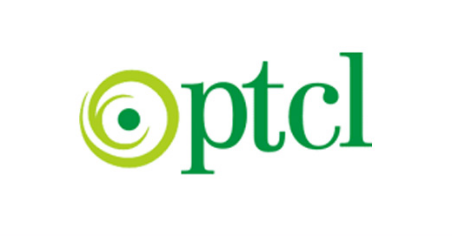 TENDER NOTICE RFQ No. 02. GM Admin & Security North /RPC/2019/02Renovation Works in Narran Rest HouseSealed tenders are invited for Renovation Works in Narran Rest House in accordancewith PTCL requirements.Tender documents can be purchased on payment of PKR 500/- (non-refundable)through Demand Draft/Pay Order in favour of Senior Manager F &MA ITR, Islamabad. Bids with bid security of 02% quoted rates (Including 15% SST) should be submitted/dropped in bid box at Main Reception, PTCL House F-5/1, Islamabad. as perinstructions to the bidders, contained in the Bid Documents/RFP by 1130 hours on31-01-2019. In case of non-compliance, the bids will be disqualified from further processing. Bid(s) received after the above deadline shall not be accepted.For clarification of Technical & Commercial queries (if any) a Pre-Bid conference shall be arranged before submission of bids which will be chaired by the Project Director. All bidders who purchased bid documents shall be timely informed about Pre-Bid conference date.Compliance of PTCL standard payments terms and delivery period given in tender documents is mandatory for participation in bid. Successful bidder after award of work will ensure pictures are taken before execution, during execution and after completion of work.Bidder must mention their Vendor Registration code on offer. In case vendor is notregistered, then registration must be done before the issuance of Letter of Intent/Award (LOI/LOA). In case vendor is not registered, then registration must bedone before the issuance of Letter of Intent/Award (LOI/LOA).Bidder must submit its bid (including GST) with given format and complete in all respect. Incomplete/partial bids will not be entertained, and the bidder(s) will be disqualified without any further notice. Bidder shall ensure that all RFP clauses and their compliance are filled adequately. RFP Compliance once submitted by bidders (duly filled and signed) shall remain valid till signing of the contract.PTCL reserves the right to accept/reject any or all bids at any time without giving any reason or incurring any liability to the affected bidder(s) or any obligations to inform the affected bidder(s) of the grounds for PTCL’s action.All correspondence on the subject matter may be endorsed to the undersigned. SM Admin Room # 207, 2nd FloorTelephone House, F-5/1, Islamabad Tel: 051-2821999